Deliverable X,Y

GRANT AGREEMENT NUMBER: 101070141Lead Beneficiary: <add lead>Type of Deliverable: 	Report/Demonstrator/ORDP/OtherDissemination Level: 	Public/ConfidentialSubmission Date: DD.MM.YYYYVersion: 0.0Versioning and contribution historyAuthorsReviewersDisclaimerThis document contains only the author's view and that the Commission is not responsible for any use that may be made of the information it contains.List of FiguresFigure 1: Formatting styles in this document	9Figure 2: Example	14List of Tables Table 1: Table with two columns	15List of AbbreviationsExecutive SummaryHere comes a short summary of all chapters. Add the main conclusions in the end of this summary.IntroductionShort summary what comes next.Purpose and ObjectivesThe text of this chapter.An unordered list (no line breaks needed before or after the list):OneTwoTwo ATwo BThreeA numbered/ordered list:OneTwoTwo oneTwo twoThreeApproachFormatting guidelinePlease use the formats provided in Figure 1. You find them in the “start” tab of MS Word.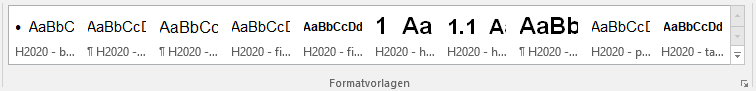 Figure 1: Formatting styles in this documentWe locked all other formats to avoid messed up deliverables.Another headingtext	Relation to other WPs and TaskstextStructure of DeliverableTextHeading 3TextHeading 4TextTitle Chapter 2TextTitle Sub-Chapter 2.1TextTitle Chapter 3TextFigure 2: ExampleAfter the figure comes its description. Figure 2 illustrates the example.Title Sub-Chapter 3.1TextTable 1: Table with two columnsText with reference to the Table 1.A Table with smaller cell text: Table 2: Table with two columnsConclusion and OutlookA short conclusions with follow-up actions or recommendations.References Here comes a list of references.Annex ASome text.Annex BSome text.VersionDescriptionContributions0.1AuthorPartnerNameOrganisationAbbreviationDescriptionDIADigital Intelligent AssistantSTTSpeech-to-TextTTSText-to-SpeechAMAAugmented Manufacturing Analytics<please update this table with the abbreviation used in this document>Column name 1Column name 2Cell text 1Cell text 2Column name 1Column name 2Cell text 1Cell text 2